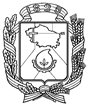 АДМИНИСТРАЦИЯ ГОРОДА НЕВИННОМЫССКАСТАВРОПОЛЬСКОГО КРАЯПОСТАНОВЛЕНИЕ09.02.2022                                   г. Невинномысск                                        № 172О внесении изменений в состав административной комиссии города Невинномысска, утвержденный постановлением администрации города Невинномысска от 26.05.2020 № 747В связи с кадровыми изменениями, постановляю:1. Внести в состав административной комиссии города Невинномысска (далее – комиссия), утвержденный постановлением администрации города Невинномысска от 26.05.2020 № 747 «Об образовании административной комиссии города Невинномысска», следующие изменения:исключить из состава комиссии Ревякина В.В.; включить в состав комиссии Безгуб Наталью Сергеевну – заместителя руководителя управления жилищно-коммунального хозяйства администрации города Невинномысска, членом комиссии;указать новую должность члена комиссии Глущенко Дениса Николаевича – консультант отдела по торговле и бытовому обслуживанию администрации города Невинномысска.2. Опубликовать настоящее постановление в газете «Невинномысский рабочий», а также разместить в сетевом издании «Редакция газеты «Невинномысский рабочий» и на официальном сайте администрации города Невинномысска в информационно-телекоммуникационной сети «Интернет».Глава города НевинномысскаСтавропольского края                                                                    М.А. Миненков